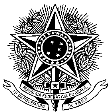 MINISTÉRIO DA EDUCAÇÃOUNIVERSIDADE FEDERAL DE PELOTAS
COORDENAÇÃO DE DESENVOLVIMENTO DE CONCURSOS - COODECPROCESSO SELETIVO ESPECÍFICO EDITAL COODEC Nº ____FORMULÁRIO DE RECURSOSolicito revisão do/a (assinale o tipo de recurso):(   ) DA ETAPA I PROVA DE MEMORIAL DESCRITIVO(   ) DA ETAPA II REDAÇÃO EM LÍNGUA PORTUGUESAJUSTIFICATIVA DO/A CANDIDATO/A:________________________________________________________________________________________________________________________________________________________________________________________________________________________________________________________________________________________________________________________________________________________________________________________________________________________________________________________________________________________________________________________________________________________________________________________________________________________________________________________________________________________________________________________________________________________________________________________________________________________________________________________________________________________________________________________________________________________________________________________________________________________________________________________________________________________________________________________________________________________________________________________________________________________________________________________________________________________________________________________________________________________________________________________________________________________________________________________________________________________________________________________________________________________________________________________________________________________________________________Recebimento pela COODEC/UFPel:Nº DE CONTROLE (COODEC): ______________Candidato/a: ____________________________________________________________________RG ou CPF: _____________________________ Tel. Contato:____________________________Nº de Inscrição: ___________________________Curso:_________________________________ Data: ___/___/____ 